Redcliffe Partners is currently looking for a receptionist/administrative assistant.We offer:Challenging tasksDynamic group of co-workersCompetitive salary and official hiringSolid social package (medical insurance, 28 days of paid vacation)Requirements:Higher educationFluent English and Ukrainian (both oral and written)Excellent interpersonal and communication skillsGood team playerInitiative, highly motivated, well-organizedProficient PC user (Word, Excel, PowerPoint, Outlook)Duties & Responsibilities:answering incoming calls and directing them to the appropriate employeesgreeting and assisting visitorssending correspondence by courier servicesreceiving and sorting mail & deliveriesmanaging the schedule in the conference roomsdrivers' work controlperforming translation tasks as requiredprovision lawyers with high quality assistanceRotational working schedule:one week 8.00 — 17.00; one week 13.00 — 21.00 (in turns)Please submit your resume and a cover letter indicating your desired position to office@redcliffe-partners.com.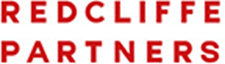 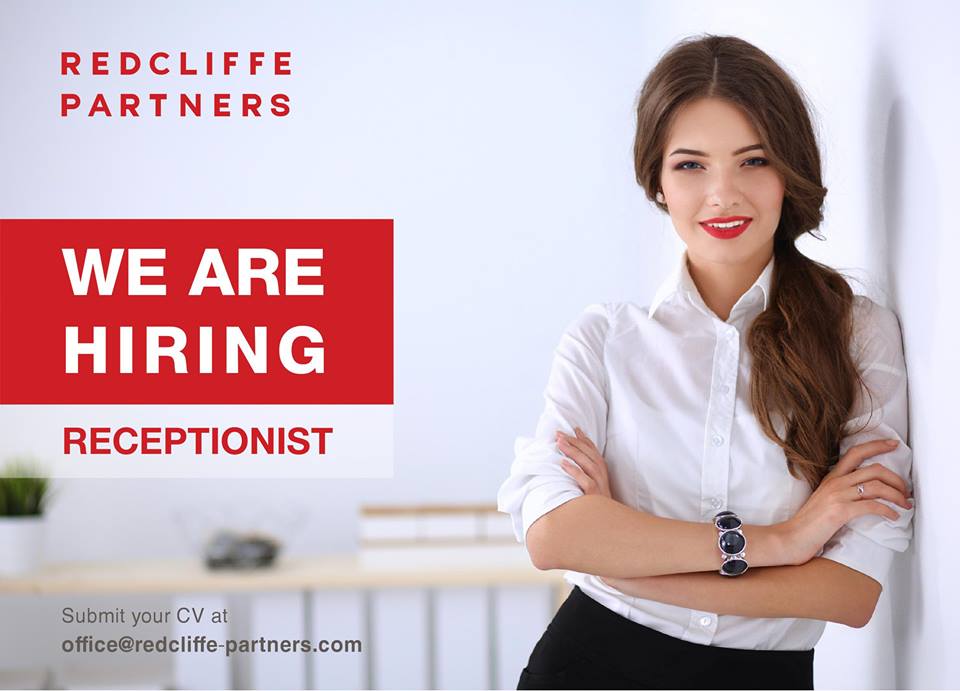 